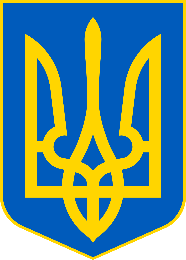 Головне управління ДПС у Чернівецькій області        просить розмістити інформаційні матеріалиШАНОВНІ БУКОВИНКИ!ВІД ІМЕНІ ГОЛОВНОГО УПРАВЛІННЯ ДПС У ЧЕРНІВЕЦЬКІЙ ОБЛАСТІ ТА ВІД СЕБЕ ОСОБИСТО ЩИРО ВІТАЮ ВАС З ЧАРІВНИМ СВЯТОМ КРАСИ І НІЖНОСТІ – 8 БЕРЕЗНЯ!Нехай найніжніше березневе свято, яке приходить до нас з ледь відчутним весняним подихом, дарує Вам тепло сонячних променів та ніжність первоцвіту, душевну гармонію та чудовий настрій!Щиро бажаю Вам щастя, добра, добробуту, невичерпної енергії, впевненості у своїх силах! Будьте завжди чарівні, неповторні, усміхнені, сповнені надій та оптимізму. Щоб довкола Вас панували любов і злагода, а кожен Ваш день був незабутнім, радісним, окриленим новими задумами та планами!
З повагою, начальник Головного управління ДПС у Чернівецькій області Віталій ШПАКЗапитання від платника: Чи потрібно фізичній особі підприємцю, який має основне місце роботи, повідомляти про сплату ЄСВ роботодавцем?Фахівці Головного управління ДПС у Чернівецькій області нагадують, що з 01.01.2021 фізичні особи - підприємці, в тому числі ті, які обрали спрощену систему оподаткування та особи, які провадять незалежну професійну діяльність, які мають основне місце роботи, звільняються від сплати за себе єдиного внеску за місяці звітного періоду, за які роботодавцем було сплачено страховий внесок за таких осіб у розмірі не менше мінімального страхового внеску. Така норма введена Законом України від 13 травня 2020 року № 592-IX.Відповідно до статті 20 Закону № 2464 «Про збір та облік єдиного внеску на загальнообов’язкове державне соціальне страхування» податковим органам  з метою перевірки правильності нарахування, обчислення, повноти і своєчасності сплати єдиного внеску надається доступ до персоніфікованих відомостей про заробітну плату (дохід, грошове забезпечення, допомогу, компенсацію) застрахованих осіб, на яку нараховано і з якої сплачено страхові внески.Таким чином, ФОП та особи, які провадять незалежну професійну діяльність, не повинні повідомляти про факт сплати за них ЄСВ роботодавцем.Буковинці можуть звертатись до податкової служби для звірки даних щодо плати за землюЗвертають увагу платників фахівці Головного управління ДПС у Чернівецькій області. Фізичні особи (громадяни) – платники плати за землю (земельного податку або орендної плати за земельні ділянки державної і комунальної власності) мають право звернутися з письмовою заявою до податкової служби за місцем знаходження земельних ділянок для проведення звірки даних щодо: розміру площ та кількості земельних ділянок, що перебувають у власності та/або користуванні платника податку; права на користування пільгою зі сплати податку з урахуванням положень пп. 281.4 та 281.5 ст. 281 Податкового кодексу України; розміру ставки земельного податку; нарахованої суми плати за землю. Податківці пояснюють, заява подається у довільній формі. Відповідно до ст. 287 ПКУ, податківці щорічно до 1 травня проводять облік  платників  земельного податку – власників землі та землекористувачів. Для отримання консультації щодо сплати  земельного податку та застосування пільги буковинці можуть звертатися до територіальних ЦОПів. Адреси та номери телефонів територіальних центрів обслуговування платників: https://cv.tax.gov.ua/okremi-storinki/tsentri-obslugovuvannya-platnikiv-poda/ Поряд з цим, у разі якщо платник податків має у власності декілька земельних ділянок, щодо яких необхідно провести звірку даних, для її проведення такий платник податків має право звернутися до контролюючого органу за місцем знаходження будь-якої з таких земельних ділянок.Крім того, фізичні особи, з використанням кваліфікованого електронного підпису, мають можливість переглянути сформовані податкові повідомлення-рішення щодо сум нарахованих їм податкових зобов’язань з плати за землю, в меню «ЕК для громадян» приватної частини Електронного кабінету, вхід до якого здійснюється за адресою: http://cabinet.tax.gov.ua, а також через офіційний вебпортал ДПС.ДПС Буковини: Ставку ПДВ знижено до 14 відсотків для операцій з постачання та ввезення окремих видів сільськогосподарської продукціїУ Головному управлінні ДПС у Чернівецькій області інформують, що 1 березня 2021 року набрали чинності зміни  до Податкового кодексу України які внесені Законом  України від 17 грудня 2020 року № 1115-ІХ «Про внесення змін до Податкового кодексу України щодо ставки податку на додану вартість з операцій з постачання окремих видів сільськогосподарської продукції».Згідно цих змін з 1 березня 2021 року операції з постачання та ввезення окремих видів сільськогосподарської продукції оподатковуються ПДВ за ставкою 14 відсотків Ставку податку на додану вартість знижено з 20 відсотків до 14 відсотків за наступними операціями: операціями з постачання на митній території України та ввезення на митну територію України сільськогосподарської продукції, що класифікується за такими кодами згідно з УКТ ЗЕД: 0102 (велика рогата худоба, жива); 0103 (свині, живі), 1001 (Пшениця), 1002 (Жито), 1003 (Ячмінь), 1004 (Овес), 1005 (Кукурудза), 1201 (Соєві боби), 1204 00 (Насіння льону), 1205 (Насіння свиріпи та ріпаку), 1206 00 (Насіння соняшнику), 1207 (Насіння та плоди інших олійних культур), 1212 91 (цукрові буряки), крім операцій з ввезення на митну територію України товарів, визначених у п. 197.18 ст. 197 ПКУ. 